DOJAZD Warszawa – Serock, 
ul. Wyzwolenia 57 OŚRODEK ORANGE SZKOLENIAOśrodek Orange Szkolenia, Serock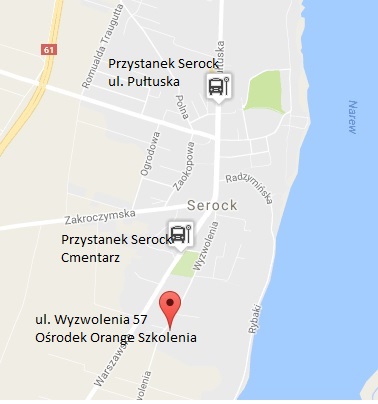 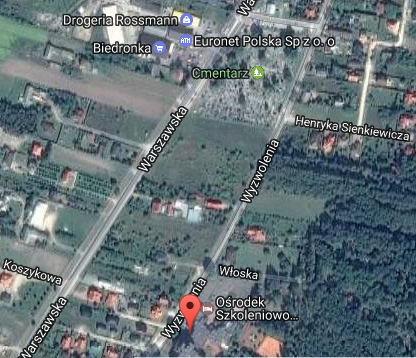 DOJAZD PKS Dw. Warszawa Zachodnia stanowisko 1 (Na podstawie http://pkspolonus.pl/images/dzialalnosci/plan_dworca.jpg)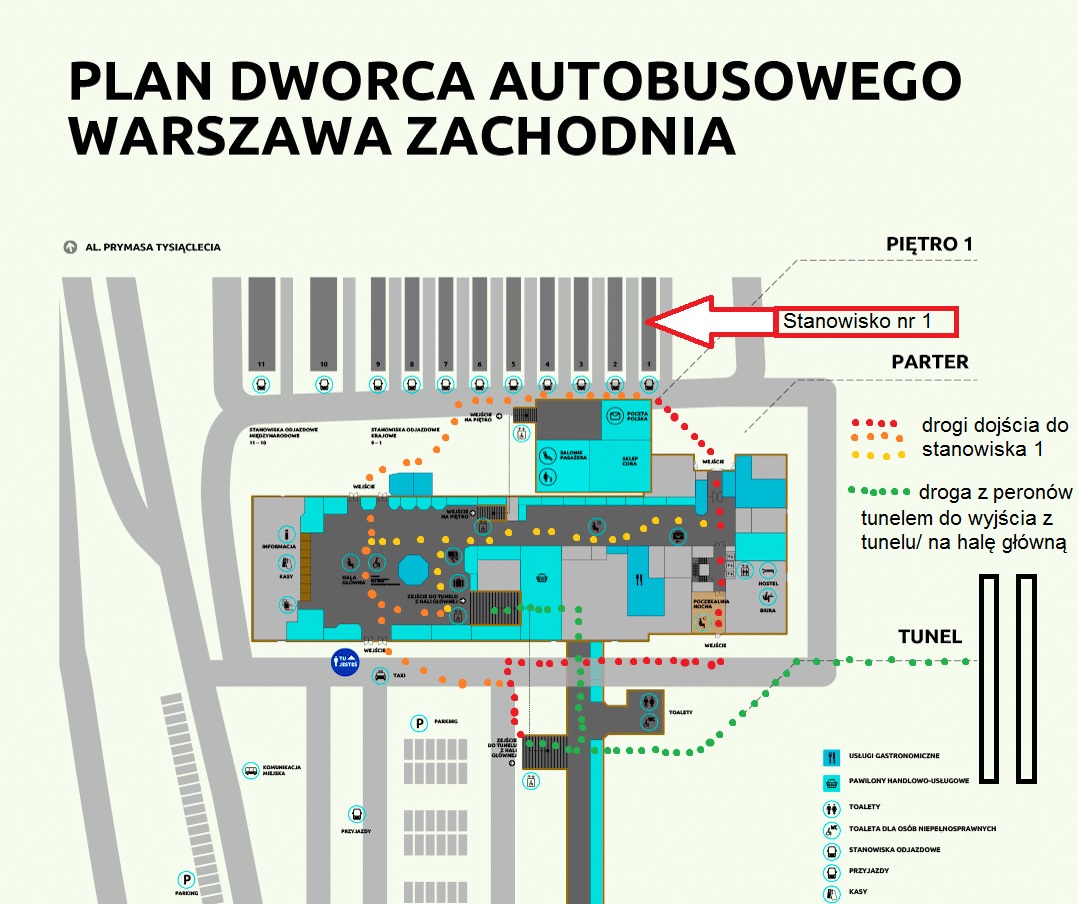 GODZINY ODJAZDU/ PRZEWOZNICY / Za dworzeconline.pl https://dworzeconline.pl/szukaj  https://dworzeconline.pl/rozklad-jazdy/rozklad/warszawa-serock?city=91075&from=1&to=91075 ceny biletów – od 6 do 10 zł/ osoba; ok. 45 km, ok. 1h; DOJAZD DO STACJI WARSZAWA ZACHODNIAZe stacji Warszawa WschodniaNajdogodniejszy dojazd: – ok. 7 km, ok. 15 min, ok. 6zł/ os. Kasy w halach głównych 
(od strony ul. Kijowskiej oraz ul. Lubelskiej) – pociągi podmiejskie w kierunku zachodnim 
(KM – Warszawa Zachodnia, Skierniewice/ Żyrardów/ Grodzisk Maz., 
Łowicz Gł./ Sochaczew/ Błonie, Radom, 
SKM – S1 Pruszków, S2 Wwa Lotnisko Chopina – bilet ulgowy 20min 1,70 zł) Przystanki: 
Wwa Wschodnia – Wwa Stadion – Wwa Powiśle – Wwa Śródmieście – Wwa Ochota – Wwa ZachodniaZe stacji Warszawa CentralnaPrzejść z peronów Dworca Centralnego na peron 2 lub 3 dworca Warszawa Śródmieście:
- schodami ruchomymi na galerie, a następnie w kierunku dworca śródmieście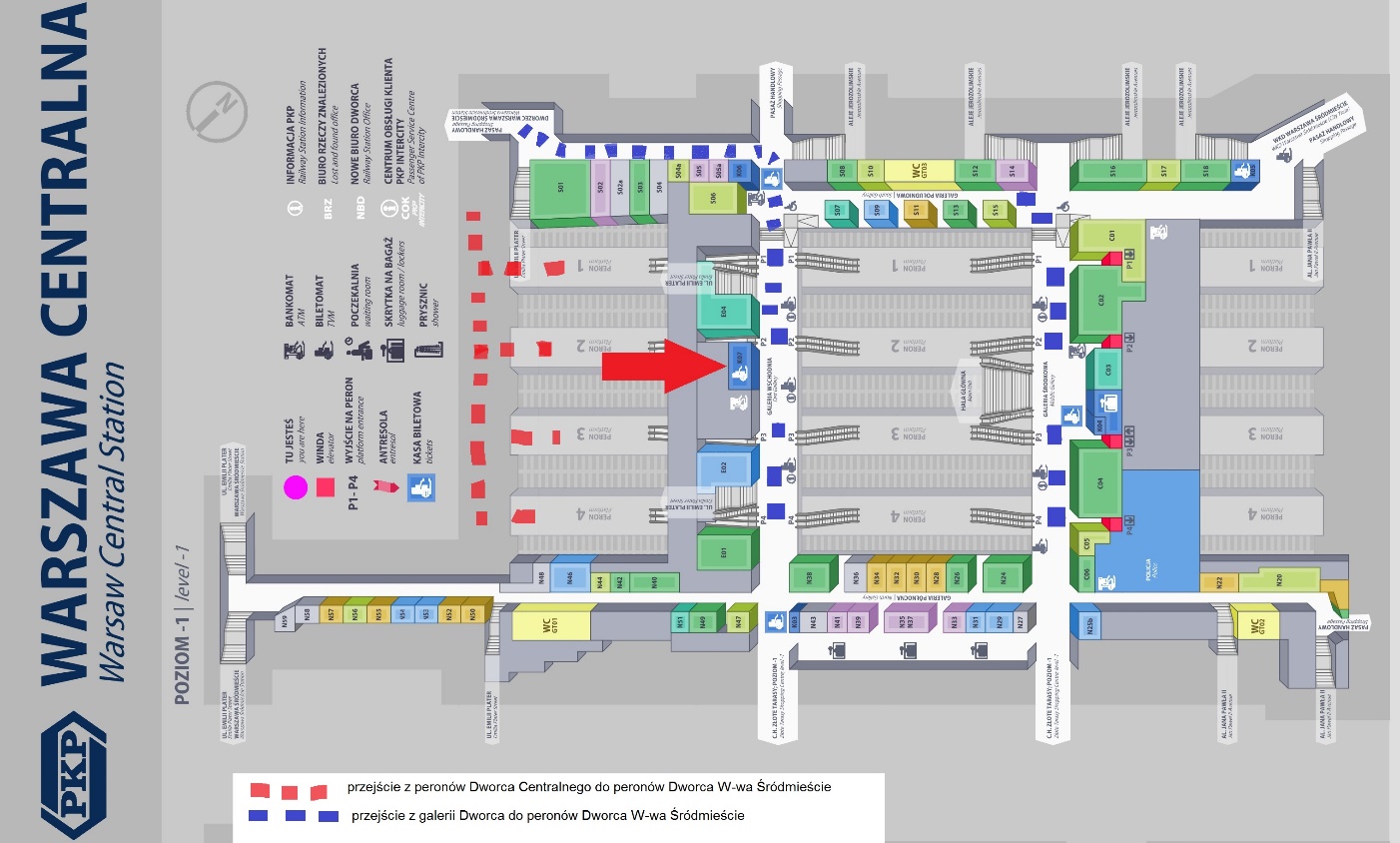 - przejściem z peronów (kierunek „oddalania” się od schodów)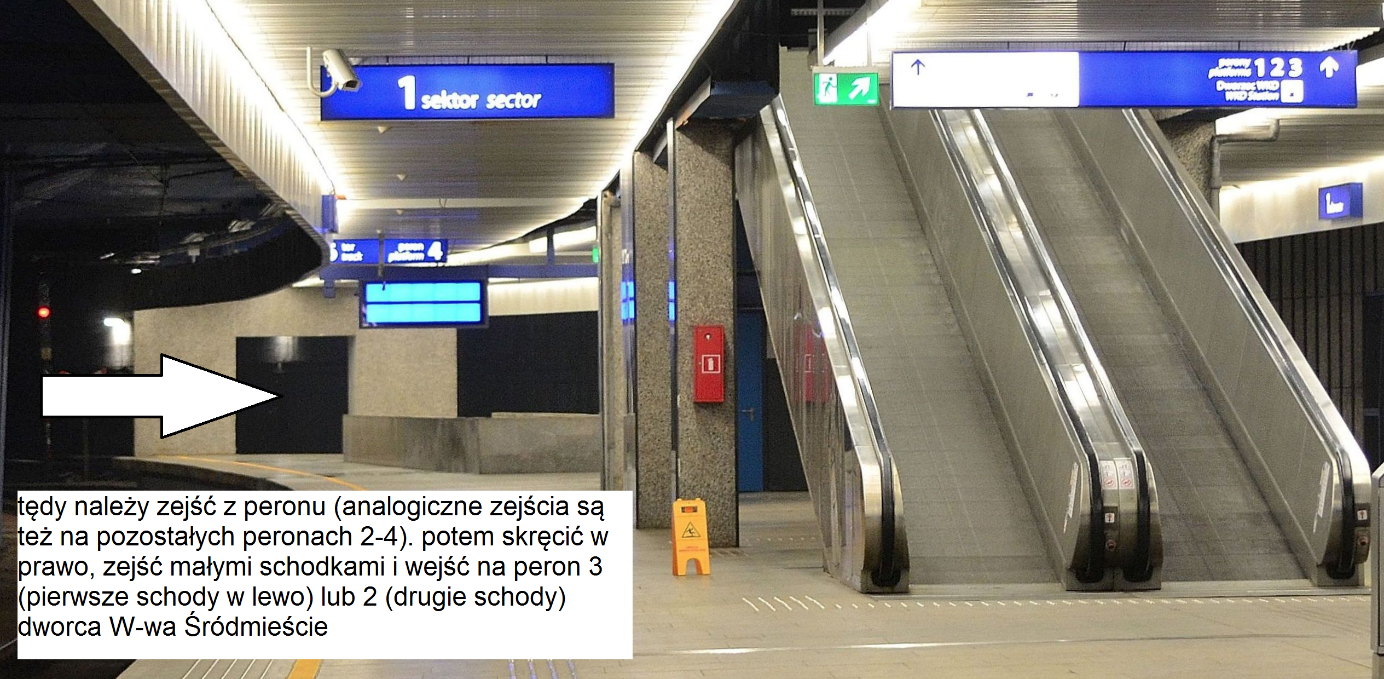 Najdogodniejszy dojazd: – ok. 3 km, ok. 5-7 min, ok. 4 zł/ os.
Kasa na peronie 3, na peronie 2 biletomat (zielony dla pociągów KM)– pociągi podmiejskie w kierunku zachodnim 
(KM – Warszawa Zachodnia, Skierniewice/ Żyrardów/ Grodzisk Maz., 
Łowicz Gł./ Sochaczew/ Błonie, Radom, 
SKM – S1 Pruszków, S2 Wwa Lotnisko Chopina) Przystanki: 
Wwa Śródmieście – Wwa Ochota – Wwa ZachodniaZ przystanku PKS Metro MłocinyLinia metra M1 kierunek Kabaty ok. 30-40 min (bilet ZTM jednorazowy przesiadkowy 75min ulgowy 2,20 zł) Przystanek: Metro Centrum, wyjść z metra, skręcić w prawo, schodami w górę do dworca Warszawa Śródmieście, zejść na peron 2 lub peron 3Przystanki: 
Wwa Śródmieście – Wwa Ochota – Wwa ZachodniaGodzina odjazduGodzina przyjazduPrzewoźnik07:0007:56PKS Polonus07:1508:18Przewozy B. Czaplicka, K. Czaplicki07:4508:45PKS Polonus07:5509:02Przewóz Osób i Rzeczy Jan Czarnecki08:0009:15Przewóz Osób Autobusem M.Kuźlecki08:3009:27PKS Ostrołęka08:4509:49Przewozy B. Czaplicka, K. Czaplicki09:3010:27PKS Ostrołęka09:4510:46PKS w Mławie S.A.10:1011:00PKS Polonus10:3011:27PKS Ostrołęka10:4511:45PKS Przasnysz11:0011:56RAN-TRANS11:2512:22BUS-KOM PKS11:3012:27PKS Ostrołęka11:4512:33PKS Mrągowo Sp.z o. o.12:0013:00PKS Ciechanów S.A.12:1513:10PKS Przasnysz12:3013:27PKS Ostrołęka12:4513:50PKS Przasnysz13:0014:00PKS Ciechanów S.A.13:1514:18Przewozy B. Czaplicka, K. Czaplicki13:3014:26BUS-KOM PKS13:4514:45PKS Ciechanów S.A.14:0015:02Przewozy B. Czaplicka, K. Czaplicki14:1015:04Arriva Bus Transport Polska Sp. z o. o.14:3015:27PKS Ostrołęka14:3515:35PKS Ciechanów S.A.14:4515:41PKS w Mławie S.A.15:0516:07PKS Przasnysz15:1516:18Przewozy B. Czaplicka, K. Czaplicki15:3016:34PKS Polonus15:4516:45PKS Przasnysz16:0016:57PKS Ostrołęka16:1017:10PKS Ciechanów S.A.16:1517:11BUS-KOM PKS16:1817:38Raniszewski Bogdan16:2517:22PKS Ostrołęka16:3017:24PKS Ciechanów S.A.16:5017:44Arriva Bus Transport Polska Sp. z o. o.17:0017:59PKS Przasnysz17:1518:09Olsztyński Bus sp. z o.o.17:1918:17RAN-TRANS17:3018:27PKS Ostrołęka17:4518:33PKS Mrągowo Sp.z o. o.18:0019:03Przewozy B. Czaplicka, K. Czaplicki18:3019:27PKS Ostrołęka19:0019:56RAN-TRANS19:0020:00PKS Ciechanów S.A.19:1520:19PKS Przasnysz19:3020:27PKS Ostrołęka19:4520:45PKS Ciechanów S.A.19:5520:57Przewozy B. Czaplicka, K. Czaplicki20:2021:22PKS Przasnysz20:4521:42PKS Ostrołęka21:1522:15PKS Ciechanów S.A.